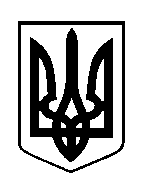 ШОСТКИНСЬКА РАЙОННА РАДАВОСЬМЕ СКЛИКАННЯПОСТІЙНА КОМІСІЯЗ ПИТАНЬ БЮДЖЕТУ, ФІНАНСІВ, ЦІН, ПЛАНУВАННЯ ТА ОБЛІКУ                            І УПРАВЛІННЯ КОМУНАЛЬНОЮ ВЛАСНІСТЮ___________________________________________________________________ ПРОТОКОЛ № 18засідання постійної комісіїм. Шостка                                                                                 06 жовтня 2023 рокуВИСТУПИЛИ:Матлай В.В. – голова постійної комісії.Шановні депутати!На засіданні постійної комісії відсутній секретар комісії. Відповідно пункту 5 розділу 4 Положення про постійні комісії Шосткинської районної ради восьмого скликання, у разі відсутності секретаря, обов'язки виконує заступник голови постійної  комісії.Матлай В.В. – голова постійної комісії.Порядок денний постійної комісії вам розданий. Які будуть пропозиції?За прийняття порядку денного голосували «за» одноголосно.	ПОРЯДОК  ДЕННИЙ:Питання, що вносяться на розгляд сесії районної ради:1.Звіт про виконання районного бюджету Шосткинського району 18317200000 (код бюджету) за 1 півріччя 2023 року.Доповідає: Бардакова Ксенія Григорівна –  начальник відділу фінансів, економічного та агропромислового розвитку  Шосткинської районної державної адміністрації.Інші  питання, що вносяться на розгляд постійної комісії :2. Про лист-відповідь Шосткинської районної державної адміністрації   від 31.05.2023 № 06-14/1347 щодо Програми економічного і соціального розвитку Шосткинського району на 2023 рік.Доповідає: Матлай Вікторія Володимирівна –  голова постійної  комісії.1.СЛУХАЛИ: Звіт про виконання районного бюджету Шосткинського району 18317200000 (код бюджету) за 1 півріччя 2023 року.Доповідає: Бардакова Ксенія Григорівна –  начальник відділу фінансів, економічного та агропромислового розвитку  Шосткинської районної державної адміністрації.Постійна комісія ВИРІШИЛА:Проєкт рішення «Про звіт про виконання районного бюджету Шосткинського району 18317200000 (код бюджету) за 1 півріччя 2023 року» схвалити та рекомендувати внести на розгляд сесії районної ради.Голосували: «за» –  одноголосно.2.СЛУХАЛИ: Про лист-відповідь Шосткинської районної державної адміністрації від 31.05.2023 № 06-14/1347 щодо Програми економічного             і соціального розвитку Шосткинського району на 2023 рік.Доповідає: Матлай Вікторія Володимирівна –  голова постійної  комісії.Постійна комісія ВИРІШИЛА: Інформацію з даного питання взяти до відома (додається).Голосували: «за» –  одноголосно.Голова постійної комісії                                                       В.МатлайЗаступник голови постійної комісії                                   В.ДолинякПрисутні депутати:Белясник В.І., Вронська Т.В.,            Долиняк В.О., Ковальова А.С., Лесняк В.Г., Матлай В.В., Матюшенко О.Д.      Відсутні:Величко І.А., Тимченко І.Я., Фатун О.В. Харитоненко М.О.,Чайка О.П.Присутні:Шаповал Н.О. – радник голови Шосткинської районної радиБардакова К.Г. – начальник відділу фінансів, економічного та агропромислового розвитку Шосткинської районної державної адміністрації